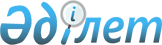 Екібастұз қалалық мәслихатының 2020 жылғы 30 желтоқсандағы "2021 - 2023 жылдарға арналған Екібастұз қаласының ауылдық округтерінің, ауылдарының және поселкелерінің бюджеті туралы" № 491/63 шешіміне өзгерістер енгізу туралыПавлодар облысы Екібастұз қалалық мәслихатының 2021 жылғы 28 сәуірдегі № 26/4 шешімі. Павлодар облысының Әділет департаментінде 2021 жылғы 12 мамырда № 7277 болып тіркелді
      Қазақстан Республикасының 2008 жылғы 4 желтоқсандағы Бюджет кодексінің 106-бабы 4-тармағына, Қазақстан Республикасының 2001 жылғы 23 қаңтардағы "Қазақстан Республикасындағы жергілікті мемлекеттік басқару және өзін-өзі басқару туралы" Заңының 6-бабы 1-тармағының 1) тармақшасына сәйкес, Екібастұз қалалық мәслихаты ШЕШІМ ҚАБЫЛДАДЫ:
      1. Екібастұз қалалық мәслихатының 2020 жылғы 30 желтоқсандағы "2021 - 2023 жылдарға арналған Екібастұз қаласының ауылдық округтерінің, ауылдарының және поселкелерінің бюджеті туралы" № 491/63 шешіміне (Нормативтік құқықтық актілерді мемлекеттік тіркеу тізілімінде № 7163 болып тіркелген, 2021 жылғы 13 қаңтарда Қазақстан Республикасы нормативтік құқықтық актілерінің электрондық түрде эталондық бақылау банкінде жарияланған) келесі өзгерістер енгізілсін:
      1) көрсетілген шешімнің 1-тармағы жаңа редакцияда жазылсын:
      "1. 2021 - 2023 жылдарға арналған Солнечный поселкесінің бюджеті тиісінше 1, 2, 3-қосымшаларға сәйкес, соның ішінде 2021 жылға келесі көлемдерде бекітілсін:
      1) кірістер – 81 828 мың теңге, соның ішінде:
      салықтық түсімдер – 8 020 мың теңге;
      салықтық емес түсімдер – 509 мың теңге;
      негізгі капиталды сатудан түсетін түсімдер – нөлге тең;
      трансферттер түсімдері – 73 299 мың теңге;
      2) шығындар – 88 488 мың теңге;
      3) таза бюджеттік кредиттеу – нөлге тең, соның ішінде:
      бюджеттік кредиттер – нөлге тең;
      бюджеттік кредиттерді өтеу – нөлге тең;
      4) қаржы активтерімен операциялар бойынша сальдо – нөлге тең, соның ішінде:
      қаржы активтерін сатып алу – нөлге тең;
      мемлекеттің қаржы активтерін сатудан түсетін түсімдер – нөлге тең;
      5) бюджет тапшылығы (профициті) – - 6 660 мың теңге;
      6) бюджет тапшылығын қаржыландыру (профицитін пайдалану) – 6 660 мың теңге";
      2) көрсетілген шешімнің 2-тармағы жаңа редакцияда жазылсын:
      "2. 2021 – 2023 жылдарға арналған Шідерті поселкесінің бюджеті тиісінше 4, 5, 6-қосымшаларға сәйкес, соның ішінде 2021 жылға келесі көлемдерде бекітілсін: 
      1) кірістер – 73 075 мың теңге, соның ішінде:
      салықтық түсімдер – 4 390 мың теңге;
      салықтық емес түсімдер – 88 мың теңге;
      негізгі капиталды сатудан түсетін түсімдер – нөлге тең;
      трансферттер түсімдері – 68 597 мың теңге;
      2) шығындар – 76 080 мың теңге;
      3) таза бюджеттік кредиттеу – нөлге тең, соның ішінде:
      бюджеттік кредиттер – нөлге тең;
      бюджеттік кредиттерді өтеу – нөлге тең;
      4) қаржы активтерімен операциялар бойынша сальдо – нөлге тең, соның ішінде:
      қаржы активтерін сатып алу – нөлге тең;
      мемлекеттің қаржы активтерін сатудан түсетін түсімдер – нөлге тең;
      5) бюджет тапшылығы (профициті) – - 3 005 мың теңге;
      6) бюджет тапшылығын қаржыландыру (профицитін пайдалану) – 3 005 мың теңге";
      3) көрсетілген шешімнің 3-тармағы жаңа редакцияда жазылсын:
      "3. 2021 – 2023 жылдарға арналған Ақкөл ауылдық округінің бюджеті тиісінше 7, 8, 9-қосымшаларға сәйкес, соның ішінде 2021 жылға келесі көлемдерде бекітілсін: 
      1) кірістер – 37 538 мың теңге, соның ішінде:
      салықтық түсімдер – 503 мың теңге;
      салықтық емес түсімдер – нөлге тең;
      негізгі капиталды сатудан түсетін түсімдер – нөлге тең;
      трансферттер түсімдері – 37 035 мың теңге;
      2) шығындар – 38 280 мың теңге;
      3) таза бюджеттік кредиттеу – нөлге тең, соның ішінде:
      бюджеттік кредиттер – нөлге тең;
      бюджеттік кредиттерді өтеу – нөлге тең;
      4) қаржы активтерімен операциялар бойынша сальдо – нөлге тең, соның ішінде:
      қаржы активтерін сатып алу – нөлге тең;
      мемлекеттің қаржы активтерін сатудан түсетін түсімдер – нөлге тең;
      5) бюджет тапшылығы (профициті) – - 742 мың теңге;
      6) бюджет тапшылығын қаржыландыру (профицитін пайдалану) – 742 мың теңге";
      4) көрсетілген шешімнің 4-тармағы жаңа редакцияда жазылсын:
      "4. 2021 – 2023 жылдарға арналған Бәйет ауылдық округінің бюджеті тиісінше 10, 11, 12-қосымшаларға сәйкес, соның ішінде 2021 жылға келесі көлемдерде бекітілсін: 
      1) кірістер – 33 272 мың теңге, соның ішінде:
      салықтық түсімдер – 944 мың теңге;
      салықтық емес түсімдер – нөлге тең;
      негізгі капиталды сатудан түсетін түсімдер – нөлге тең;
      трансферттер түсімдері – 32 328 мың теңге;
      2) шығындар – 34 272 мың теңге;
      3) таза бюджеттік кредиттеу – нөлге тең, соның ішінде:
      бюджеттік кредиттер – нөлге тең;
      бюджеттік кредиттерді өтеу – нөлге тең;
      4) қаржы активтерімен операциялар бойынша сальдо – нөлге тең, соның ішінде:
      қаржы активтерін сатып алу – нөлге тең;
      мемлекеттің қаржы активтерін сатудан түсетін түсімдер – нөлге тең;
      5) бюджет тапшылығы (профициті) – - 1 000 мың теңге;
      6) бюджет тапшылығын қаржыландыру (профицитін пайдалану) – 1 000 мың теңге";
      5) көрсетілген шешімнің 5-тармағы жаңа редакцияда жазылсын:
      "5. 2021 – 2023 жылдарға арналған Теміржол ауылдық округінің бюджеті тиісінше 13, 14, 15-қосымшаларға сәйкес, соның ішінде 2021 жылға келесі көлемдерде бекітілсін: 
      1) кірістер – 38 219 мың теңге, соның ішінде:
      салықтық түсімдер –1 871 мың теңге;
      салықтық емес түсімдер – нөлге тең;
      негізгі капиталды сатудан түсетін түсімдер – нөлге тең;
      трансферттер түсімдері – 36 348 мың теңге;
      2) шығындар – 40 804 мың теңге;
      3) таза бюджеттік кредиттеу – нөлге тең, соның ішінде:
      бюджеттік кредиттер – нөлге тең;
      бюджеттік кредиттерді өтеу – нөлге тең;
      4) қаржы активтерімен операциялар бойынша сальдо – нөлге тең, соның ішінде:
      қаржы активтерін сатып алу – нөлге тең;
      мемлекеттің қаржы активтерін сатудан түсетін түсімдер – нөлге тең;
      5) бюджет тапшылығы (профициті) – - 2 585 мың теңге;
      6) бюджет тапшылығын қаржыландыру (профицитін пайдалану) – 2 585 мың теңге";
      6) көрсетілген шешімнің 6-тармағы жаңа редакцияда жазылсын:
      "6. 2021 – 2023 жылдарға арналған Қоянды ауылдық округінің бюджеті тиісінше 16, 17, 18-қосымшаларға сәйкес, соның ішінде 2021 жылға келесі көлемдерде бекітілсін:
      1) кірістер – 43 243 мың теңге, соның ішінде:
      салықтық түсімдер – 578 мың теңге;
      салықтық емес түсімдер – нөлге тең;
      негізгі капиталды сатудан түсетін түсімдер – нөлге тең;
      трансферттер түсімдері – 42 665 мың теңге;
      2) шығындар – 44 011 мың теңге;
      3) таза бюджеттік кредиттеу – нөлге тең, соның ішінде:
      бюджеттік кредиттер – нөлге тең;
      бюджеттік кредиттерді өтеу – нөлге тең;
      4) қаржы активтерімен операциялар бойынша сальдо – нөлге тең, соның ішінде:
      қаржы активтерін сатып алу – нөлге тең;
      мемлекеттің қаржы активтерін сатудан түсетін түсімдер – нөлге тең;
      5) бюджет тапшылығы (профициті) – - 768 мың теңге;
      6) бюджет тапшылығын қаржыландыру (профицитін пайдалану) – 768 мың теңге";
      7) көрсетілген шешімнің 7-тармағы жаңа редакцияда жазылсын:
      "7. 2021 – 2023 жылдарға арналған Сарықамыс ауылдық округінің бюджеті тиісінше 19, 20, 21-қосымшаларға сәйкес, соның ішінде 2021 жылға келесі көлемдерде бекітілсін: 
      1) кірістер – 30 154 мың теңге, соның ішінде:
      салықтық түсімдер – 322 мың теңге;
      салықтық емес түсімдер – нөлге тең;
      негізгі капиталды сатудан түсетін түсімдер – нөлге тең;
      трансферттер түсімдері – 29 832 мың теңге;
      2) шығындар – 30 378 мың теңге;
      3) таза бюджеттік кредиттеу – нөлге тең, соның ішінде:
      бюджеттік кредиттер – нөлге тең;
      бюджеттік кредиттерді өтеу – нөлге тең;
      4) қаржы активтерімен операциялар бойынша сальдо – нөлге тең, соның ішінде:
      қаржы активтерін сатып алу – нөлге тең;
      мемлекеттің қаржы активтерін сатудан түсетін түсімдер – нөлге тең;
      5) бюджет тапшылығы (профициті) – - 224 мың теңге;
      6) бюджет тапшылығын қаржыландыру (профицитін пайдалану) – 224 мың теңге";
      8) көрсетілген шешімнің 8-тармағы жаңа редакцияда жазылсын:
      "8. 2021 – 2023 жылдарға арналған Төрт-Құдық ауылдық округінің бюджеті тиісінше 22, 23, 24-қосымшаларға сәйкес, соның ішінде 2021 жылға келесі көлемдерде бекітілсін: 
      1) кірістер – 30 497 мың теңге, соның ішінде:
      салықтық түсімдер – 5 473 мың теңге;
      салықтық емес түсімдер – нөлге тең;
      негізгі капиталды сатудан түсетін түсімдер – нөлге тең;
      трансферттер түсімдері – 25 024 мың теңге;
      2) шығындар – 30 945 мың теңге;
      3) таза бюджеттік кредиттеу – нөлге тең, соның ішінде:
      бюджеттік кредиттер – нөлге тең;
      бюджеттік кредиттерді өтеу – нөлге тең;
      4) қаржы активтерімен операциялар бойынша сальдо – нөлге тең, соның ішінде:
      қаржы активтерін сатып алу – нөлге тең;
      мемлекеттің қаржы активтерін сатудан түсетін түсімдер – нөлге тең;
      5) бюджет тапшылығы (профициті) – - 448 мың теңге;
      6) бюджет тапшылығын қаржыландыру (профицитін пайдалану) – 448 мың теңге";
      9) көрсетілген шешімнің 9-тармағы жаңа редакцияда жазылсын:
      "9. 2021 – 2023 жылдарға арналған Екібастұз ауылдық округінің бюджеті тиісінше 25, 26, 27-қосымшаларға сәйкес, соның ішінде 2021 жылға келесі көлемдерде бекітілсін: 
      1) кірістер – 48 810 мың теңге, соның ішінде:
      салықтық түсімдер – 452 мың теңге;
      салықтық емес түсімдер – нөлге тең;
      негізгі капиталды сатудан түсетін түсімдер – нөлге тең;
      трансферттер түсімдері – 48 358 мың теңге;
      2) шығындар – 49 389 мың теңге;
      3) таза бюджеттік кредиттеу – нөлге тең, соның ішінде:
      бюджеттік кредиттер – нөлге тең;
      бюджеттік кредиттерді өтеу – нөлге тең;
      4) қаржы активтерімен операциялар бойынша сальдо – нөлге тең, соның ішінде:
      қаржы активтерін сатып алу – нөлге тең;
      мемлекеттің қаржы активтерін сатудан түсетін түсімдер – нөлге тең;
      5) бюджет тапшылығы (профициті) – - 579 мың теңге;
      6) бюджет тапшылығын қаржыландыру (профицитін пайдалану) – 579 мың теңге";
      10) көрсетілген шешімнің 10-тармағы жаңа редакцияда жазылсын:
      "10. 2021 – 2023 жылдарға арналған академик Әлкей Марғұлан атындағы ауылдың бюджеті тиісінше 28, 29, 30-қосымшаларға сәйкес, соның ішінде 2021 жылға келесі көлемдерде бекітілсін:
      1) кірістер – 31 008 мың теңге, соның ішінде:
      салықтық түсімдер – 461 мың теңге;
      салықтық емес түсімдер – нөлге тең;
      негізгі капиталды сатудан түсетін түсімдер – нөлге тең;
      трансферттер түсімдері – 30 547 мың теңге;
      2) шығындар – 32 976 мың теңге;
      3) таза бюджеттік кредиттеу – нөлге тең, соның ішінде:
      бюджеттік кредиттер – нөлге тең;
      бюджеттік кредиттерді өтеу – нөлге тең;
      4) қаржы активтерімен операциялар бойынша сальдо – нөлге тең, соның ішінде:
      қаржы активтерін сатып алу – нөлге тең;
      мемлекеттің қаржы активтерін сатудан түсетін түсімдер – нөлге тең;
      5) бюджет тапшылығы (профициті) – - 1 968 мың теңге;
      6) бюджет тапшылығын қаржыландыру (профицитін пайдалану) – 1 968 мың теңге";
      11) көрсетілген шешімнің 11-тармағы жаңа редакцияда жазылсын:
      "11. 2021 – 2023 жылдарға арналған Шиқылдақ ауылының бюджеті тиісінше 31, 32, 33-қосымшаларға сәйкес, соның ішінде 2021 жылға келесі көлемдерде бекітілсін: 
      1) кірістер – 34 477 мың теңге, соның ішінде:
      салықтық түсімдер – 270 мың теңге;
      салықтық емес түсімдер – нөлге тең;
      негізгі капиталды сатудан түсетін түсімдер – нөлге тең;
      трансферттер түсімдері – 34 207 мың теңге;
      2) шығындар – 34 671 мың теңге;
      3) таза бюджеттік кредиттеу – нөлге тең, соның ішінде:
      бюджеттік кредиттер – нөлге тең;
      бюджеттік кредиттерді өтеу – нөлге тең;
      4) қаржы активтерімен операциялар бойынша сальдо – нөлге тең, соның ішінде:
      қаржы активтерін сатып алу – нөлге тең;
      мемлекеттің қаржы активтерін сатудан түсетін түсімдер – нөлге тең;
      5) бюджет тапшылығы (профициті) – - 194 мың теңге;
      6) бюджет тапшылығын қаржыландыру (профицитін пайдалану) – 194 мың теңге";
      12) көрсетілген шешімнің 14-тармағы жаңа редакцияда жазылсын:
      "14. Азаматтық қызметшілер болып табылатын және ауылдық елді мекендерде жұмыс істейтін әлеуметтік қамсыздандыру, мәдениет саласындағы мамандарға, сондай-ақ жергілікті бюджеттерден қаржыландырылатын мемлекеттік ұйымдарда жұмыс істейтін аталған мамандарға қызметтің осы түрлерімен қалалық жағдайда айналысатын мамандардың мөлшерлемелерімен салыстырғанда жиырма бес пайызға жоғарылатылған айлықақылар мен тарифтік мөлшерлемелер қарастырылсын.";
      13) көрсетілген шешімнің 1, 4, 7, 10, 13, 16, 19, 22, 25, 28, 31 -қосымшалары осы шешімнің 1, 2, 3, 4, 5, 6, 7, 8, 9, 10, 11 -қосымшаларына сәйкес жаңа редакцияда жазылсын.
      2. Осы шешімнің орындалуын бақылау Екібастұз қалалық мәслихатының экономика, бюджет және кәсіпкерлік мәселелері жөніндегі тұрақты комиссиясына жүктелсін.
      3. Осы шешім 2021 жылғы 1 қаңтардан бастап қолданысқа енгізіледі. 2021 жылға арналған Солнечный поселкесінің бюджеті (өзгерістермен) 2021 жылға арналған Шідерті поселкесінің бюджеті (өзгерістермен) 2021 жылға арналған Ақкөл ауылдық округінің бюджеті (өзгерістермен) 2021 жылға арналған Бәйет ауылдық округінің бюджеті (өзгерістермен) 2021 жылға арналған Теміржол ауылдық округінің бюджеті (өзгерістермен) 2021 жылға арналған Қоянды ауылдық округінің бюджеті (өзгерістермен) 2021 жылға арналған Сарықамыс ауылдық округінің бюджеті (өзгерістермен) 2021 жылға арналған Төрт-Құдық ауылдық округінің бюджеті (өзгерістермен) 2021 жылға арналған Екібастұз ауылдық округінің бюджеті (өзгерістермен) 2021 жылға арналған академик Әлкей Марғұлан атындағы ауылының бюджеті
(өзгерістермен) 2021 жылға арналған Шиқылдақ ауылының бюджеті (өзгерістермен)
					© 2012. Қазақстан Республикасы Әділет министрлігінің «Қазақстан Республикасының Заңнама және құқықтық ақпарат институты» ШЖҚ РМК
				
      Екібастұз қалалық мәслихатының

      сессия төрағасы

Л. Бекбергенова

      Екібастұз қалалық мәслихатының хатшысы

Б. Куспеков
Екібастұз қалалық
мәслихатының
2021 жылғы 28 сәуірдегі
№ 26/4 шешіміне
1-қосымшаЕкібастұз қалалық
мәслихатының
2020 жылғы 30 желтоқсандағы
№ 491/63 шешіміне
1-қосымша
Санаты
Санаты
Санаты
Санаты
Сомасы (мың тенге)
Сыныбы
Сыныбы
Сыныбы
Сомасы (мың тенге)
Кіші сыныбы
Кіші сыныбы
Сомасы (мың тенге)
Атауы
Сомасы (мың тенге)
1
2
3
4
5
1. Кірістер
81 828
1
Салықтық түсімдер
8 020
01
Табыс салығы
0
2
Жеке табыс салығы
0
04
Меншiкке салынатын салықтар
8 020
1
Мүлікке салынатын салықтар
317
3
Жер салығы
306
4
Көлiк құралдарына салынатын салық
7 397
2
Салықтық емес түсімдер
509
01
Мемлекеттік меншiктен түсетiн кірістер
509
5
Мемлекет меншігіндегі мүлікті жалға беруден түсетін кірістер
509
3
Негізгі капиталды сатудан түсетін түсімдер
0
4
Трансферттердің түсімдері
73 299
02
Мемлекеттік басқарудың жоғары тұрған органдарынан түсетін трансферттер
73 299
3
Аудандардың (облыстықмаңызы бар қаланың) бюджетінен трансферттер
73 299
Функционалдық топ
Функционалдық топ
Функционалдық топ
Функционалдық топ
Функционалдық топ
Сомасы (мың теңге)
Кіші функция
Кіші функция
Кіші функция
Кіші функция
Сомасы (мың теңге)
Бюджеттiк бағдарламалардың әкiмшiсi
Бюджеттiк бағдарламалардың әкiмшiсi
Бюджеттiк бағдарламалардың әкiмшiсi
Сомасы (мың теңге)
Бағдарлама
Бағдарлама
Сомасы (мың теңге)
Атауы
Сомасы (мың теңге)
1
2
3
4
5
6
2. Шығындар
88 488
01
Жалпы сипаттағы мемлекеттiк қызметтер
41 649
1
Мемлекеттiк басқарудың жалпы функцияларын орындайтын өкiлдi, атқарушы және басқа органдар
41 649
124
Аудандық маңызы бар қала, ауыл, кент, ауылдық округ әкімінің аппараты
41 649
001
Аудандық маңызы бар қала, ауыл, кент, ауылдық округ әкімінің қызметін қамтамасыз ету жөніндегі қызметтер
41 649
06
Әлеуметтiк көмек және әлеуметтiк қамсыздандыру
5 472
2
Әлеуметтiк көмек
5 472
124
Аудандық маңызы бар қала, ауыл, кент, ауылдық округ әкімінің аппараты
5 472
003
Мұқтаж азаматтарға үйде әлеуметтік көмек көрсету
5 472
07
Тұрғын үй-коммуналдық шаруашылық
19 165
3
Елді-мекендерді көркейту
19 165
124
Аудандық маңызы бар қала, ауыл, кент, ауылдық округ әкімінің аппараты
19 165
008
Елді мекендердегі көшелерді жарықтандыру
5 401
009
Елді мекендердің санитариясын қамтамасыз ету
382
011
Елді мекендерді абаттандыру мен көгалдандыру
13 382
08
Мәдениет, спорт, туризм және ақпараттық кеңiстiк
19 348
1
Мәдениет саласындағы қызмет
19 348
124
Аудандық маңызы бар қала, ауыл, кент, ауылдық округ әкімінің аппараты
19 348
006
Жергiлiктi деңгейде мәдени-демалыс жұмысын қолдау
19 348
12
Көлiк және коммуникация
2 854
1
Автомобиль көлiгi
2 854
124
Аудандық маңызы бар қала, ауыл, кент, ауылдық округ әкімінің аппараты
2 854
013
Аудандық маңызы бар қалаларда, ауылдарда, кенттерде, ауылдық округтерде автомобиль жолдарының жұмыс істеуін қамтамасыз ету
2 854
3. Таза бюджеттік кредиттеу
0
Бюджеттік кредиттер
0
5
Бюджеттік кредиттерді өтеу
0
4. Қаржы активтері мен операциялар бойынша сальдо
0
1
2
3
4
5
6
Қаржы активтерiн сатып алу
0
6
Мемлекеттің қаржы активтерін сатудан түсетін түсімдер
0
5. Бюджет тапшылығы (профициті)
-6 660
6. Бюджет тапшылығын қаржыландыру (профицитін пайдалану)
6 660
8
Бюджет қаражатының пайдаланылатын қалдықтар
6 660
01
Бюджет қаражаты қалдықтары
6 660
1
Бюджет қаражатының бос қалдықтары
6 660Екібастұз қалалық
мәслихатының
2021 жылғы 28 сәуірдегі
№ 26/4 шешіміне2-қосымшаЕкібастұз қалалық
мәслихатының
2020 жылғы 30 желтоқсандағы
№ 491/63 шешіміне
4-қосымша
Санаты
Санаты
Санаты
Санаты
Сомасы (мың тенге)
Сыныбы
Сыныбы
Сыныбы
Сомасы (мың тенге)
Кіші сыныбы
Кіші сыныбы
Сомасы (мың тенге)
Атауы
Сомасы (мың тенге)
1
2
3
4
5
1. Кірістер
73 075
1
Салықтық түсімдер
4 390
01
Табыс салығы
0
2
Жеке табыс салығы
0
04
Меншiкке салынатын салықтар
4 390
1
Мүлікке салынатын салықтар
166
3
Жер салығы
2 456
4
Көлiк құралдарына салынатын салық
1 768
2
Салықтық емес түсімдер
88
01
Мемлекеттік меншiктен түсетiн кірістер
88
5
Мемлекет меншігіндегі мүлікті жалға беруден түсетін кірістер
88
3
Негізгі капиталды сатудан түсетін түсімдер
0
4
Трансферттердің түсімдері
68 597
02
Мемлекеттік басқарудың жоғары тұрған органдарынан түсетін трансферттер
68 597
3
Аудандардың (облыстық маңызы бар қаланың) бюджетінен трансферттер
68 597
Функционалдық топ
Функционалдық топ
Функционалдық топ
Функционалдық топ
Функционалдық топ
Сомасы (мың теңге)
Кіші функция
Кіші функция
Кіші функция
Кіші функция
Сомасы (мың теңге)
Бюджеттiк бағдарламалардың әкiмшiсi
Бюджеттiк бағдарламалардың әкiмшiсi
Бюджеттiк бағдарламалардың әкiмшiсi
Сомасы (мың теңге)
Бағдарлама
Бағдарлама
Сомасы (мың теңге)
Атауы
Сомасы (мың теңге)
1
2
3
4
5
6
2. Шығындар
76 080
01
Жалпы сипаттағы мемлекеттiк қызметтер
35 009
1
Мемлекеттiк басқарудың жалпы функцияларын орындайтын өкiлдi, атқарушы және басқа органдар
35 009
124
Аудандық маңызы бар қала, ауыл, кент, ауылдық округ әкімінің аппараты
35 009
001
Аудандық маңызы бар қала, ауыл, кент, ауылдық округ әкімінің қызметін қамтамасыз ету жөніндегі қызметтер
35 009
06
Әлеуметтiк көмек және әлеуметтiк қамсыздандыру
4 668
2
Әлеуметтiк көмек
4 668
124
Аудандық маңызы бар қала, ауыл, кент, ауылдық округ әкімінің аппараты
4 668
003
Мұқтаж азаматтарға үйде әлеуметтік көмек көрсету
4 668
07
Тұрғын үй-коммуналдық шаруашылық
4 408
2
Коммуналдық шаруашылық
4 408
124
Аудандық маңызы бар қала, ауыл, кент, ауылдық округ әкімінің аппараты
4 408
014
Елдi мекендердi сумен жабдықтауды ұйымдастыру
4 408
3
Елді-мекендерді көркейту
10 319
124
Аудандық маңызы бар қала, ауыл, кент, ауылдық округ әкімінің аппараты
10 319
008
Елді мекендердегі көшелерді жарықтандыру
8 319
011
Елді мекендерді абаттандыру мен көгалдандыру
2 000
08
Мәдениет, спорт, туризм және ақпараттық кеңiстiк
18 921
1
Мәдениет саласындағы қызмет
18 921
124
Аудандық маңызы бар қала, ауыл, кент, ауылдық округ әкімінің аппараты
18 921
006
Жергiлiктi деңгейде мәдени-демалыс жұмысын қолдау
18 921
12
Көлiк және коммуникация
2 754
1
Автомобиль көлiгi
2 754
124
Аудандық маңызы бар қала, ауыл, кент, ауылдық округ әкімінің аппараты
2 754
013
Аудандық маңызы бар қалаларда, ауылдарда, кенттерде, ауылдық округтерде автомобиль жолдарының жұмыс істеуін қамтамасыз ету
2 754
15
Трансферттер
1
1
Трансферттер
1
124
Аудандық маңызы бар қала, ауыл, кент, ауылдық округ әкімінің аппараты
1
1
2
3
4
5
6
048
Пайдаланылмаған (толық пайдаланылмаған) нысаналы трансферттерді қайтару
1
3. Таза бюджеттік кредиттеу
0
Бюджеттік кредиттер
0
5
Бюджеттік кредиттерді өтеу
0
4. Қаржы активтерімен операциялар бойынша сальдо
0
Қаржы активтерiн сатып алу
0
6
Мемлекеттің қаржы активтерін сатудан түсетін түсімдер
0
5. Бюджет тапшылығы (профициті)
-3 005
6. Бюджет тапшылығын қаржыландыру (профицитін пайдалану)
3 005
8
Бюджет қаражатының пайдаланылатын қалдықтар
3 005
01
Бюджет қаражаты қалдықтары
3 005
1
Бюджет қаражатының бос қалдықтары
3 005Екібастұз қалалықМәслихатының
2021 жылғы 28 сәуірдегі
№ 26/4 шешіміне
3-қосымшаЕкібастұз қалалық
мәслихатының
2020 жылғы 30 желтоқсандағы
№ 491/63 шешіміне
7-қосымша
Санаты
Санаты
Санаты
Санаты
Сомасы (мың тенге)
Сыныбы
Сыныбы
Сыныбы
Сомасы (мың тенге)
Кіші сыныбы
Кіші сыныбы
Сомасы (мың тенге)
Атауы
Сомасы (мың тенге)
1
2
3
4
5
1. Кірістер
37 538
1
Салықтық түсімдер
503
01
Табыс салығы
0
2
Жеке табыс салығы
0
04
Меншiкке салынатын салықтар
503
1
Мүлікке салынатын салықтар
65
3
Жер салығы
91
4
Көлiк құралдарына салынатын салық
347
2
Салықтық емес түсімдер
0
3
Негізгі капиталды сатудан түсетін түсімдер
0
4
Трансферттердің түсімдері
37 035
02
Мемлекеттік басқарудың жоғары тұрған органдарынан түсетін трансферттер
37 035
3
Аудандардың (облыстық маңызы бар қаланың) бюджетінен трансферттер
37 035
Функционалдық топ
Функционалдық топ
Функционалдық топ
Функционалдық топ
Функционалдық топ
Сомасы (мың теңге)
Кіші функция
Кіші функция
Кіші функция
Кіші функция
Сомасы (мың теңге)
Бюджеттiк бағдарламалардың әкiмшiсi
Бюджеттiк бағдарламалардың әкiмшiсi
Бюджеттiк бағдарламалардың әкiмшiсi
Сомасы (мың теңге)
Бағдарлама
Бағдарлама
Сомасы (мың теңге)
Атауы
Сомасы (мың теңге)
1
2
3
4
5
6
2. Шығындар
38 280
01
Жалпы сипаттағы мемлекеттiк қызметтер
27 747
1
Мемлекеттiк басқарудың жалпы функцияларын орындайтын өкiлдi, атқарушы және басқа органдар
27 747
124
Аудандық маңызы бар қала, ауыл, кент, ауылдық округ әкімінің аппараты
27 747
001
Аудандық маңызы бар қала, ауыл, кент, ауылдық округ әкімінің қызметін қамтамасыз ету жөніндегі қызметтер
27 747
06
Әлеуметтiк көмек және әлеуметтiк қамсыздандыру
678
2
Әлеуметтiк көмек
678
124
Аудандық маңызы бар қала, ауыл, кент, ауылдық округ әкімінің аппараты
678
003
Мұқтаж азаматтарға үйде әлеуметтік көмек көрсету
678
07
Тұрғын үй-коммуналдық шаруашылық
8 017
2
Коммуналдық шаруашылық
5 573
124
Аудандық маңызы бар қала, ауыл, кент, ауылдық округ әкімінің аппараты
5 573
014
Елдi мекендердi сумен жабдықтауды ұйымдастыру
5 573
3 
Елді-мекендерді көркейту
2 444
124
Аудандық маңызы бар қала, ауыл, кент, ауылдық округ әкімінің аппараты
2 444
008
Елді мекендердегі көшелерді жарықтандыру
1 704
011
Елді мекендерді абаттандыру мен көгалдандыру
740
12
Көлiк және коммуникация
1 836
1
Автомобиль көлiгi
1 836
124
Аудандық маңызы бар қала, ауыл, кент, ауылдық округ әкімінің аппараты
1 836
013
Аудандық маңызы бар қалаларда, ауылдарда, кенттерде, ауылдық округтерде автомобиль жолдарының жұмыс істеуін қамтамасыз ету
1 836
15
Трансферттер
2
1
Трансферттер
2
124
Аудандық маңызы бар қала, ауыл, кент, ауылдық округ әкімінің аппараты
2
048
Пайдаланылмаған (толық пайдаланылмаған) нысаналы трансферттерді қайтару
2
3. Таза бюджеттік кредиттеу
0
Бюджеттік кредиттер
0
5
Бюджеттік кредиттерді өтеу
0
4. Қаржы активтерімен операциялар бойынша сальдо
0
Қаржы активтерiн сатып алу
0
6
Мемлекеттің қаржы активтерін сатудан түсетін түсімдер
0
5. Бюджет тапшылығы (профициті)
-742
6. Бюджет тапшылығын қаржыландыру (профицитін пайдалану)
742
8
Бюджет қаражатының пайдаланылатын қалдықтар
742
01
Бюджет қаражаты қалдықтары
742
1
Бюджет қаражатының бос қалдықтары
742Екібастұз қалалық
мәслихатының
2021 жылғы 28 сәуірдегі
№ 26/4 шешіміне
4-қосымшаЕкібастұз қалалық
мәслихатының
2020 жылғы 30 желтоқсандағы
№ 491/63 шешіміне
10-қосымша
Санаты
Санаты
Санаты
Санаты
Сомасы (мың тенге)
Сыныбы
Сыныбы
Сыныбы
Сомасы (мың тенге)
Кіші сыныбы
Кіші сыныбы
Сомасы (мың тенге)
Атауы
Сомасы (мың тенге)
1
2
3
4
5
1. Кірістер
33 272
1
Салықтық түсімдер
944
01
Табыс салығы
0
2
Жеке табыс салығы
0
04
Меншiкке салынатын салықтар
944
1
Мүлікке салынатын салықтар
42
3
Жер салығы
262
4
Көлiк құралдарына салынатын салық
640
2
Салықтық емес түсімдер
0
3
Негізгі капиталды сатудан түсетін түсімдер
0
4
Трансферттердің түсімдері
32 328
02
Мемлекеттік басқарудың жоғары тұрған органдарынан түсетін трансферттер
32 328
3
Аудандардың (облыстық маңызы бар қаланың) бюджетінен трансферттер
32 328
Функционалдық топ
Функционалдық топ
Функционалдық топ
Функционалдық топ
Функционалдық топ
Сомасы (мың теңге)
Кіші функция
Кіші функция
Кіші функция
Кіші функция
Сомасы (мың теңге)
Бюджеттiк бағдарламалардың әкiмшiсi
Бюджеттiк бағдарламалардың әкiмшiсi
Бюджеттiк бағдарламалардың әкiмшiсi
Сомасы (мың теңге)
Бағдарлама
Бағдарлама
Сомасы (мың теңге)
Атауы
Сомасы (мың теңге)
1
2
3
4
5
6
2. Шығындар
34 272
01
Жалпы сипаттағы мемлекеттiк қызметтер
30 107
1
Мемлекеттiк басқарудың жалпы функцияларын орындайтын өкiлдi, атқарушы және басқа органдар
30 107
124
Аудандық маңызы бар қала, ауыл, кент, ауылдық округ әкімінің аппараты
30 107
001
Аудандық маңызы бар қала, ауыл, кент, ауылдық округ әкімінің қызметін қамтамасыз ету жөніндегі қызметтер
30 107
06
Әлеуметтiк көмек және әлеуметтiк қамсыздандыру
676
2
Әлеуметтiк көмек
676
124
Аудандық маңызы бар қала, ауыл, кент, ауылдық округ әкімінің аппараты
676
003
Мұқтаж азаматтарға үйде әлеуметтік көмек көрсету
676
07
Тұрғын үй-коммуналдық шаруашылық
2 408
3 
Елді-мекендерді көркейту
2 408
124
Аудандық маңызы бар қала, ауыл, кент, ауылдық округ әкімінің аппараты
2 408
008
Елді мекендердегі көшелерді жарықтандыру
1 394
011
Елді мекендерді абаттандыру мен көгалдандыру
1 014
12
Көлiк және коммуникация
1 081
1
Автомобиль көлiгi
1 081
124
Аудандық маңызы бар қала, ауыл, кент, ауылдық округ әкімінің аппараты
1 081 
013
Аудандық маңызы бар қалаларда, ауылдарда, кенттерде, ауылдық округтерде автомобиль жолдарының жұмыс істеуін қамтамасыз ету
1 081
3. Таза бюджеттік кредиттеу
0
Бюджеттік кредиттер
0
5
Бюджеттік кредиттерді өтеу
0
4. Қаржы активтерімен операциялар бойынша сальдо
0
Қаржы активтерiн сатып алу
0
6
Мемлекеттің қаржы активтерін сатудан түсетін түсімдер
0
5. Бюджет тапшылығы (профициті)
-1 000
6. Бюджет тапшылығын қаржыландыру (профицитін пайдалану)
1 000
8
Бюджет қаражатының пайдаланылатын қалдықтар
1 000
01
Бюджет қаражаты қалдықтары
1 000
1
Бюджет қаражатының бос қалдықтары
1 000Екібастұз қалалық
мәслихатының
2021 жылғы 28 сәуірдегі
№ 26/4 шешіміне
5-қосымшаЕкібастұз қалалық
мәслихатының
2020 жылғы 30 желтоқсандағы
№ 491/63 шешіміне
13-қосымша
Санаты
Санаты
Санаты
Санаты
Сомасы (мың тенге)
Сыныбы
Сыныбы
Сыныбы
Сомасы (мың тенге)
Кіші сыныбы
Кіші сыныбы
Сомасы (мың тенге)
Атауы
Сомасы (мың тенге)
1
2
3
4
5
1. Кірістер
38 219
1
Салықтық түсімдер
1 871
01
Табыс салығы
0
2
Жеке табыс салығы
0
04
Меншiкке салынатын салықтар
1 871
1
Мүлікке салынатын салықтар
44
3
Жер салығы
946
4
Көлiк құралдарына салынатын салық
881
2
Салықтық емес түсімдер
0
3
Негізгі капиталды сатудан түсетін түсімдер
0
4
Трансферттердің түсімдері
36 348
02
Мемлекеттік басқарудың жоғары тұрған органдарынан түсетін трансферттер
36 348
3
Аудандардың (облыстық маңызы бар қаланың) бюджетінен трансферттер
36 348
Функционалдық топ
Функционалдық топ
Функционалдық топ
Функционалдық топ
Функционалдық топ
Сомасы (мың теңге)
Кіші функция
Кіші функция
Кіші функция
Кіші функция
Сомасы (мың теңге)
Бюджеттiк бағдарламалардың әкiмшiсi
Бюджеттiк бағдарламалардың әкiмшiсi
Бюджеттiк бағдарламалардың әкiмшiсi
Сомасы (мың теңге)
Бағдарлама
Бағдарлама
Сомасы (мың теңге)
Атауы
1
2
3
4
5
6
2. Шығындар
40 804
01
Жалпы сипаттағы мемлекеттiк қызметтер
27 501
1
Мемлекеттiк басқарудың жалпы функцияларын орындайтын өкiлдi, атқарушы және басқа органдар
27 501
124
Аудандық маңызы бар қала, ауыл, кент, ауылдық округ әкімінің аппараты
27 501
001
Аудандық маңызы бар қала, ауыл, кент, ауылдық округ әкімінің қызметін қамтамасыз ету жөніндегі қызметтер
27 501
07
Тұрғын үй-коммуналдық шаруашылық
9 875
2
Коммуналдық шаруашылық
4 657
124
Аудандық маңызы бар қала, ауыл, кент, ауылдық округ әкімінің аппараты
4 657
014
Елдi мекендердi сумен жабдықтауды ұйымдастыру
4 657
3
Елді-мекендерді көркейту
5 218
124
Аудандық маңызы бар қала, ауыл, кент, ауылдық округ әкімінің аппараты
5 218
008
Елді мекендердегі көшелерді жарықтандыру
3 462
011
Елді мекендерді абаттандыру мен көгалдандыру
1 756
12
Көлiк және коммуникация
3 426
1
Автомобиль көлiгi
3 426
124
Аудандық маңызы бар қала, ауыл, кент, ауылдық округ әкімінің аппараты
3 426
013
Аудандық маңызы бар қалаларда, ауылдарда, кенттерде, ауылдық округтерде автомобиль жолдарының жұмыс істеуін қамтамасыз ету
3 426
15
Трансферттер
2
1
Трансферттер
2
124
Аудандық маңызы бар қала, ауыл, кент, ауылдық округ әкімінің аппараты
2
048
Пайдаланылмаған (толық пайдаланылмаған) нысаналы трансферттерді қайтару
2
3. Таза бюджеттік кредиттеу
0
Бюджеттік кредиттер
0
5
Бюджеттік кредиттерді өтеу
0
4. Қаржы активтерімен операциялар бойынша сальдо
0
Қаржы активтерiн сатып алу
0
6
Мемлекеттің қаржы активтерін сатудан түсетін түсімдер
0
5. Бюджет тапшылығы (профициті)
-2 585
6. Бюджет тапшылығын қаржыландыру (профицитін пайдалану)
2 585
1
2
3
4
5
6
8
Бюджет қаражатының пайдаланылатын қалдықтар
2 585
01
Бюджет қаражаты қалдықтары
2 585
1
Бюджет қаражатының бос қалдықтары
2 585Екібастұз қалалық
мәслихатының2021 жылғы 28 сәуірдегі
№ 26/4 шешіміне
6-қосымшаЕкібастұз қалалық
мәслихатының
2020 жылғы 30 желтоқсандағы
№ 491/63 шешіміне
16-қосымша
Санаты
Санаты
Санаты
Санаты
Сомасы (мың тенге)
Сыныбы
Сыныбы
Сыныбы
Сомасы (мың тенге)
Кіші сыныбы
Кіші сыныбы
Сомасы (мың тенге)
Атауы
Сомасы (мың тенге)
1
2
3
4
5
1. Кірістер
43 243
1
Салықтық түсімдер
578
01
Табыс салығы
0
2
Жеке табыс салығы
0
04
Меншiкке салынатын салықтар
578
1
Мүлікке салынатын салықтар
41
3
Жер салығы
96
4
Көлiк құралдарына салынатын салық
441
2
Салықтық емес түсімдер
0
3
Негізгі капиталды сатудан түсетін түсімдер
0
4
Трансферттердің түсімдері
42 665
02
Мемлекеттік басқарудың жоғары тұрған органдарынан түсетін трансферттер
42 665
3
Аудандардың (облыстық маңызы бар қаланың) бюджетінен трансферттер
42 665
Функционалдық топ
Функционалдық топ
Функционалдық топ
Функционалдық топ
Функционалдық топ
Сомасы (мың теңге)
Кіші функция
Кіші функция
Кіші функция
Кіші функция
Сомасы (мың теңге)
Бюджеттiк бағдарламалардың әкiмшiсi
Бюджеттiк бағдарламалардың әкiмшiсi
Бюджеттiк бағдарламалардың әкiмшiсi
Сомасы (мың теңге)
Бағдарлама
Бағдарлама
Сомасы (мың теңге)
Атауы
Сомасы (мың теңге)
1
2
3
4
5
6
2. Шығындар
44 011
01
Жалпы сипаттағы мемлекеттiк қызметтер
34 903
1
Мемлекеттiк басқарудың жалпы функцияларын орындайтын өкiлдi, атқарушы және басқа органдар
34 903
124
Аудандық маңызы бар қала, ауыл, кент, ауылдық округ әкімінің аппараты
34 903
001
Аудандық маңызы бар қала, ауыл, кент, ауылдық округ әкімінің қызметін қамтамасыз ету жөніндегі қызметтер
34 903
07
Тұрғын үй-коммуналдық шаруашылық
5 130
2
Коммуналдық шаруашылық
1 000
124
Аудандық маңызы бар қала, ауыл, кент, ауылдық округ әкімінің аппараты
1 000
014
Елдi мекендердi сумен жабдықтауды ұйымдастыру
1 000
3 
Елді-мекендерді көркейту
4 130
124
Аудандық маңызы бар қала, ауыл, кент, ауылдық округ әкімінің аппараты
4 130
008
Елді мекендердегі көшелерді жарықтандыру
3 717
011
Елді мекендерді абаттандыру мен көгалдандыру
413
12
Көлiк және коммуникация
3 978
1
Автомобиль көлiгi
3 978
124
Аудандық маңызы бар қала, ауыл, кент, ауылдық округ әкімінің аппараты
3 978
013
Аудандық маңызы бар қалаларда, ауылдарда, кенттерде, ауылдық округтерде автомобиль жолдарының жұмыс істеуін қамтамасыз ету
3 978
3. Таза бюджеттік кредиттеу
0
Бюджеттік кредиттер
0
5
Бюджеттік кредиттерді өтеу
0
4. Қаржы активтерімен операциялар бойынша сальдо
0
Қаржы активтерiн сатып алу
0
6
Мемлекеттің қаржы активтерін сатудан түсетін түсімдер
0
5. Бюджет тапшылығы (профициті)
-768
6. Бюджет тапшылығын қаржыландыру (профицитін пайдалану)
768
8
Бюджет қаражатының пайдаланылатын қалдықтар
768
01
Бюджет қаражаты қалдықтары
768
1
Бюджет қаражатының бос қалдықтары
768Екібастұз қалалық
мәслихатының
2021 жылғы 28 сәуірдегі
№ 26/4 шешіміне
7-қосымшаЕкібастұз қалалық
мәслихатының
2020 жылғы 30 желтоқсандағы
№ 491/63 шешіміне
19-қосымша
Санаты 
Санаты 
Санаты 
Санаты 
Сомасы (мың тенге)
Сыныбы 
Сыныбы 
Сыныбы 
Сомасы (мың тенге)
Кіші сыныбы
Кіші сыныбы
Сомасы (мың тенге)
Атауы
Сомасы (мың тенге)
1
2
3
4
5
1. Кірістер
30 154
1
Салықтық түсімдер
322
01
Табыс салығы
0
2
Жеке табыс салығы
0
04
Меншiкке салынатын салықтар
322
1
Мүлікке салынатын салықтар
23
3
Жер салығы
47
4
Көлiк құралдарына салынатын салық
252
2
Салықтық емес түсімдер
0
3
Негізгі капиталды сатудан түсетін түсімдер
0
4
Трансферттердің түсімдері
29 832
02
Мемлекеттік басқарудың жоғары тұрған органдарынан түсетін трансферттер
29 832
3
Аудандардың (облыстық маңызы бар қаланың) бюджетінен трансферттер
29 832
Функционалдық топ
Функционалдық топ
Функционалдық топ
Функционалдық топ
Функционалдық топ
Сомасы (мың теңге)
Кіші функция
Кіші функция
Кіші функция
Кіші функция
Сомасы (мың теңге)
Бюджеттiк бағдарламалардың әкiмшiсi
Бюджеттiк бағдарламалардың әкiмшiсi
Бюджеттiк бағдарламалардың әкiмшiсi
Сомасы (мың теңге)
Бағдарлама
Бағдарлама
Сомасы (мың теңге)
Атауы
Сомасы (мың теңге)
1
2
3
4
5
6
2. Шығындар
30 378
01
Жалпы сипаттағы мемлекеттiк қызметтер
22 942
1
Мемлекеттiк басқарудың жалпы функцияларын орындайтын өкiлдi, атқарушы және басқа органдар
22 942
124
Аудандық маңызы бар қала, ауыл, кент, ауылдық округ әкімінің аппараты
22 942
001
Аудандық маңызы бар қала, ауыл, кент, ауылдық округ әкімінің қызметін қамтамасыз ету жөніндегі қызметтер
22 942
07
Тұрғын үй-коммуналдық шаруашылық
6 212
2
Коммуналдық шаруашылық
4 391
124
Аудандық маңызы бар қала, ауыл, кент, ауылдық округ әкімінің аппараты
4 391
014
Елдi мекендердi сумен жабдықтауды ұйымдастыру
4 391
3
Елді-мекендерді көркейту
1 821
124
Аудандық маңызы бар қала, ауыл, кент, ауылдық округ әкімінің аппараты
1 821
008
Елді мекендердегі көшелерді жарықтандыру
1 247
011
Елдімекендердіабаттандыру мен көгалдандыру
574
12
Көлiк және коммуникация
1 224
1
Автомобиль көлiгi
1 224
124
Аудандық маңызы бар қала, ауыл, кент, ауылдық округ әкімінің аппараты
1 224
013
Аудандық маңызы бар қалаларда, ауылдарда, кенттерде, ауылдық округтерде автомобиль жолдарының жұмыс істеуін қамтамасыз ету
1 224
3. Таза бюджеттік кредиттеу
0
Бюджеттік кредиттер
0
5
Бюджеттік кредиттерді өтеу
0
4. Қаржы активтерімен операциялар бойынша сальдо
0
Қаржы активтерiн сатып алу
0
6
Мемлекеттің қаржы активтерін сатудан түсетін түсімдер
0
5. Бюджет тапшылығы (профициті)
-224
6. Бюджет тапшылығын қаржыландыру (профицитін пайдалану)
224
8
Бюджет қаражатының пайдаланылатын қалдықтар
224
01
Бюджет қаражаты қалдықтары
224
1
Бюджет қаражатының бос қалдықтары
224Екібастұз қалалық
мәслихатының
2021 жылғы 28 сәуірдегі
№ 26/4 шешіміне
8-қосымшаЕкібастұз қалалық
мәслихатының
2020 жылғы 30 желтоқсандағы
№ 491/63 шешіміне
22-қосымша
Санаты
Санаты
Санаты
Санаты
Сомасы (мың тенге)
Сыныбы
Сыныбы
Сыныбы
Сомасы (мың тенге)
Кіші сыныбы
Кіші сыныбы
Сомасы (мың тенге)
Атауы
Сомасы (мың тенге)
1
2
3
4
5
1. Кірістер
30 497
1
Салықтық түсімдер
5 473
01
Табыс салығы
0
2
Жеке табыс салығы
0
04
Меншiкке салынатын салықтар
5 473
1
Мүлікке салынатын салықтар
24
3
Жер салығы
262
4
Көлiк құралдарына салынатын салық
5 187
2
Салықтық емес түсімдер
0
3
Негізгі капиталды сатудан түсетін түсімдер
0
4
Трансферттердің түсімдері
25 024
02
Мемлекеттік басқарудың жоғары тұрған органдарынан түсетін трансферттер
25 024
3
Аудандардың (облыстық маңызы бар қаланың) бюджетінен трансферттер
25 024
Функционалдық топ
Функционалдық топ
Функционалдық топ
Функционалдық топ
Функционалдық топ
Сомасы (мың теңге)
Кіші функция
Кіші функция
Кіші функция
Кіші функция
Сомасы (мың теңге)
Бюджеттiк бағдарламалардың әкiмшiсi
Бюджеттiк бағдарламалардың әкiмшiсi
Бюджеттiк бағдарламалардың әкiмшiсi
Сомасы (мың теңге)
Бағдарлама
Бағдарлама
Сомасы (мың теңге)
Атауы
Сомасы (мың теңге)
1
2
3
4
5
6
2. Шығындар
30 945
01
Жалпы сипаттағы мемлекеттiк қызметтер
23 637
1
Мемлекеттiк басқарудың жалпы функцияларын орындайтын өкiлдi, атқарушы және басқа органдар
23 637
124
Аудандық маңызы бар қала, ауыл, кент, ауылдық округ әкімінің аппараты
23 637
001
Аудандық маңызы бар қала, ауыл, кент, ауылдық округ әкімінің қызметін қамтамасыз ету жөніндегі қызметтер
23 637
06
Әлеуметтiк көмек және әлеуметтiк қамсыздандыру
230
2
Әлеуметтiк көмек
230
124
Аудандық маңызы бар қала, ауыл, кент, ауылдық округ әкімінің аппараты
230
003
Мұқтаж азаматтарға үйде әлеуметтік көмек көрсету
230
07
Тұрғын үй-коммуналдық шаруашылық
5 548
2
Коммуналдық шаруашылық
2 969
124
Аудандық маңызы бар қала, ауыл, кент, ауылдық округ әкімінің аппараты
2 969
014
Елдi мекендердi сумен жабдықтауды ұйымдастыру
2 969
3 
Елді-мекендерді көркейту
2 579
124
Аудандық маңызы бар қала, ауыл, кент, ауылдық округ әкімінің аппараты
2 579
008
Елді мекендердегі көшелерді жарықтандыру
1 344
011
Елді мекендерді абаттандыру мен көгалдандыру
1 235
12
Көлiк және коммуникация
1 530
1
Автомобиль көлiгi
1 530
124
Аудандық маңызы бар қала, ауыл, кент, ауылдық округ әкімінің аппараты
1 530
013
Аудандық маңызы бар қалаларда, ауылдарда, кенттерде, ауылдық округтерде автомобиль жолдарының жұмыс істеуін қамтамасыз ету
1 530
3. Таза бюджеттік кредиттеу
0
Бюджеттік кредиттер
0
5
Бюджеттік кредиттерді өтеу
0
4. Қаржы активтерімен операциялар бойынша сальдо
0
Қаржы активтерiн сатып алу
0
6
Мемлекеттің қаржы активтерін сатудан түсетін түсімдер
0
5. Бюджет тапшылығы (профициті)
-448
6. Бюджет тапшылығын қаржыландыру (профицитін пайдалану)
448
1
2
3
4
5
6
8
Бюджет қаражатының пайдаланылатын қалдықтар
448
01
Бюджет қаражаты қалдықтары
448
1
Бюджет қаражатының бос қалдықтары
448Екібастұз қалалық
мәслихатының
2021 жылғы 28 сәуірдегі
№ 26/4 шешіміне
9-қосымшаЕкібастұз қалалық
мәслихатының
2020 жылғы 30 желтоқсандағы
№ 491/63 шешіміне 
25-қосымша
Санаты
Санаты
Санаты
Санаты
Сомасы (мың тенге)
Сыныбы
Сыныбы
Сыныбы
Сомасы (мың тенге)
Кіші сыныбы
Кіші сыныбы
Сомасы (мың тенге)
Атауы
Сомасы (мың тенге)
1
2
3
4
5
1. Кірістер
48 810
1
Салықтық түсімдер
452
01
Табыс салығы
0
2
Жеке табыс салығы
0
04
Меншiкке салынатын салықтар
452
1
Мүлікке салынатын салықтар
65
3
Жер салығы
107
4
Көлiк құралдарына салынатын салық
280
2
Салықтық емес түсімдер
0
3
Негізгі капиталды сатудан түсетін түсімдер
0
4
Трансферттердің түсімдері
48 358
02
Мемлекеттік басқарудың жоғары тұрған органдарынан түсетін трансферттер
48 358
3
Аудандардың (облыстық маңызы бар қаланың) бюджетінен трансферттер
48 358
Функционалдық топ
Функционалдық топ
Функционалдық топ
Функционалдық топ
Функционалдық топ
Сомасы (мың теңге)
Кіші функция
Кіші функция
Кіші функция
Кіші функция
Сомасы (мың теңге)
Бюджеттiк бағдарламалардың әкiмшiсi
Бюджеттiк бағдарламалардың әкiмшiсi
Бюджеттiк бағдарламалардың әкiмшiсi
Сомасы (мың теңге)
Бағдарлама
Бағдарлама
Сомасы (мың теңге)
Атауы
Сомасы (мың теңге)
1
2
3
4
5
6
2. Шығындар
49 389
01
Жалпы сипаттағы мемлекеттiк қызметтер
31 532
1
Мемлекеттiк басқарудың жалпы функцияларын орындайтын өкiлдi, атқарушы және басқа органдар
31 532
124
Аудандық маңызы бар қала, ауыл, кент, ауылдық округ әкімінің аппараты
31 532
001
Аудандық маңызы бар қала, ауыл, кент, ауылдық округ әкімінің қызметін қамтамасыз ету жөніндегі қызметтер
31 532
06
Әлеуметтiк көмек және әлеуметтiк қамсыздандыру
474
2
Әлеуметтiк көмек
474
124
Аудандық маңызы бар қала, ауыл, кент, ауылдық округ әкімінің аппараты
474
003
Мұқтаж азаматтарға үйде әлеуметтік көмек көрсету
474
07
Тұрғын үй-коммуналдық шаруашылық
10 242
2
Коммуналдық шаруашылық
5 923
124
Аудандық маңызы бар қала, ауыл, кент, ауылдық округ әкімінің аппараты
5 923
014
Елдi мекендердi сумен жабдықтауды ұйымдастыру
5 923
3 
Елді-мекендерді көркейту
4 319
124
Аудандық маңызы бар қала, ауыл, кент, ауылдық округ әкімінің аппараты
4 319
008
Елді мекендердегі көшелерді жарықтандыру
3 741
011
Елді мекендерді абаттандыру мен көгалдандыру
578
12
Көлiк және коммуникация
7 140
1
Автомобиль көлiгi
7 140
124
Аудандық маңызы бар қала, ауыл, кент, ауылдық округ әкімінің аппараты
7 140
013
Аудандық маңызы бар қалаларда, ауылдарда, кенттерде, ауылдық округтерде автомобиль жолдарының жұмыс істеуін қамтамасыз ету
7 140
15
Трансферттер
1
1
Трансферттер
1
124
Аудандық маңызы бар қала, ауыл, кент, ауылдық округ әкімінің аппараты
1
048
Пайдаланылмаған (толық пайдаланылмаған) нысаналы трансферттерді қайтару
1
3. Таза бюджеттік кредиттеу
0
Бюджеттік кредиттер
0
5
Бюджеттік кредиттерді өтеу
0
1
2
3
4
5
6
4. Қаржы активтерімен операциялар бойынша сальдо
0
Қаржы активтерiн сатып алу
0
6
Мемлекеттің қаржы активтерін сатудан түсетін түсімдер
0
5. Бюджет тапшылығы (профициті)
-579
6. Бюджет тапшылығын қаржыландыру (профицитін пайдалану)
579
8
Бюджет қаражатының пайдаланылатын қалдықтар
579
01
Бюджет қаражаты қалдықтары
579
1
Бюджет қаражатының бос қалдықтары
579Екібастұз қалалық
мәслихатының
2021 жылғы 28 сәуірдегі
№ 26/4 шешіміне
10-қосымшаЕкібастұз қалалық
мәслихатының
2020 жылғы 30 желтоқсандағы
№ 491/63 шешіміне
28-қосымша
Санаты
Санаты
Санаты
Санаты
Сомасы (мың тенге)
Сыныбы
Сыныбы
Сыныбы
Сомасы (мың тенге)
Кіші сыныбы
Кіші сыныбы
Сомасы (мың тенге)
Атауы
Сомасы (мың тенге)
1
2
3
4
5
1. Кірістер
31 008
1
Салықтық түсімдер
461
01
Табыс салығы
0
2
Жеке табыс салығы
0
04
Меншiкке салынатын салықтар
461
1
Мүлікке салынатын салықтар
40
3
Жер салығы
174
4
Көлiк құралдарына салынатын салық
247
2
Салықтық емес түсімдер
0
3
Негізгі капиталды сатудан түсетін түсімдер
0
4
Трансферттердің түсімдері
30 547
02
Мемлекеттік басқарудың жоғары тұрған органдарынан түсетін трансферттер
30 547
3
Аудандардың (облыстық маңызы бар қаланың) бюджетінен трансферттер
30 547
Функционалдық топ
Функционалдық топ
Функционалдық топ
Функционалдық топ
Функционалдық топ
Сомасы (мың теңге)
Кіші функция
Кіші функция
Кіші функция
Кіші функция
Сомасы (мың теңге)
Бюджеттiк бағдарламалардың әкiмшiсi
Бюджеттiк бағдарламалардың әкiмшiсi
Бюджеттiк бағдарламалардың әкiмшiсi
Сомасы (мың теңге)
Бағдарлама
Бағдарлама
Сомасы (мың теңге)
Атауы
Сомасы (мың теңге)
1
2
3
4
5
6
2. Шығындар
32 976
01
Жалпы сипаттағы мемлекеттiк қызметтер
29 091
1
Мемлекеттiк басқарудың жалпы функцияларын орындайтын өкiлдi, атқарушы және басқа органдар
29 091
124
Аудандық маңызы бар қала, ауыл, кент, ауылдық округ әкімінің аппараты
29 091
001
Аудандық маңызы бар қала, ауыл, кент, ауылдық округ әкімінің қызметін қамтамасыз ету жөніндегі қызметтер
29 091
06
Әлеуметтiк көмек және әлеуметтiк қамсыздандыру
683
2
Әлеуметтiк көмек
683
124
Аудандық маңызы бар қала, ауыл, кент, ауылдық округ әкімінің аппараты
683
003
Мұқтаж азаматтарға үйде әлеуметтік көмек көрсету
683
07
Тұрғын үй-коммуналдық шаруашылық
1 977
3 
Елді-мекендерді көркейту
1 977
124
Аудандық маңызы бар қала, ауыл, кент, ауылдық округ әкімінің аппараты
1 977
008
Елді мекендердегі көшелерді жарықтандыру
1 977
12
Көлiк және коммуникация
1 224
1
Автомобиль көлiгi
1 224
124
Аудандық маңызы бар қала, ауыл, кент, ауылдық округ әкімінің аппараты
1 224
013
Аудандық маңызы бар қалаларда, ауылдарда, кенттерде, ауылдық округтерде автомобиль жолдарының жұмыс істеуін қамтамасыз ету
1 224
 15
Трансферттер
1
1
Трансферттер
1
124
Аудандық маңызы бар қала, ауыл, кент, ауылдық округ әкімінің аппараты
1
048
Пайдаланылмаған (толық пайдаланылмаған) нысаналы трансферттерді қайтару
1
3. Таза бюджеттік кредиттеу
0
Бюджеттік кредиттер
0
5
Бюджеттік кредиттерді өтеу
0
4. Қаржы активтерімен операциялар бойынша сальдо
0
Қаржы активтерiн сатып алу
0
6
Мемлекеттің қаржы активтерін сатудан түсетін түсімдер
0
5. Бюджет тапшылығы (профициті)
-1 968
6. Бюджет тапшылығын қаржыландыру (профицитін пайдалану)
1 968
8
Бюджет қаражатының пайдаланылатын қалдықтар
1 968
01
Бюджет қаражаты қалдықтары
1 968
1
Бюджет қаражатының бос қалдықтары
1 968Екібастұз қалалық
мәслихатының
2021 жылғы 28 сәуірдегі
№ 26/4 шешіміне
11-қосымшаЕкібастұз қалалық
мәслихатының
2020 жылғы 30 желтоқсандағы
№ 491/63 шешіміне
31-қосымша
Санаты
Санаты
Санаты
Санаты
Сомасы (мың тенге)
Сыныбы
Сыныбы
Сыныбы
Сомасы (мың тенге)
Кіші сыныбы
Кіші сыныбы
Сомасы (мың тенге)
Атауы
Сомасы (мың тенге)
1
2
3
4
5
1. Кірістер
34 477
1
Салықтық түсімдер
270
01
Табыс салығы
0
2
Жеке табыс салығы
0
04
Меншiкке салынатын салықтар
270
1
Мүлікке салынатын салықтар
27
3
Жер салығы
114
4
Көлiк құралдарына салынатын салық
129
2
Салықтық емес түсімдер
0
3
Негізгі капиталды сатудан түсетін түсімдер
0
4
Трансферттердің түсімдері
34 207
02
Мемлекеттік басқарудың жоғары тұрған органдарынан түсетін трансферттер
34 207
3
Аудандардың (облыстық маңызы бар қаланың) бюджетінен трансферттер
34 207
Функционалдық топ
Функционалдық топ
Функционалдық топ
Функционалдық топ
Функционалдық топ
Сомасы (мың теңге)
Кіші функция
Кіші функция
Кіші функция
Кіші функция
Сомасы (мың теңге)
Бюджеттiк бағдарламалардың әкiмшiсi
Бюджеттiк бағдарламалардың әкiмшiсi
Бюджеттiк бағдарламалардың әкiмшiсi
Сомасы (мың теңге)
Бағдарлама
Бағдарлама
Сомасы (мың теңге)
Атауы
Сомасы (мың теңге)
1
2
3
4
5
6
2. Шығындар
34 671
01
Жалпы сипаттағы мемлекеттiк қызметтер
31 820
1
Мемлекеттiк басқарудың жалпы функцияларын орындайтын өкiлдi, атқарушы және басқа органдар
31 820
124
Аудандық маңызы бар қала, ауыл, кент, ауылдық округ әкімінің аппараты
31 820
001
Аудандық маңызы бар қала, ауыл, кент, ауылдық округ әкімінің қызметін қамтамасыз ету жөніндегі қызметтер
31 820
07
Тұрғын үй-коммуналдық шаруашылық
1 817
3 
Елді-мекендерді көркейту
1 817
124
Аудандық маңызы бар қала, ауыл, кент, ауылдық округ әкімінің аппараты
1 817
008
Елді мекендердегі көшелерді жарықтандыру
1 817
12
Көлiк және коммуникация
1 034
1
Автомобиль көлiгi
1 034
124
Аудандық маңызы бар қала, ауыл, кент, ауылдық округ әкімінің аппараты
1 034
013
Аудандық маңызы бар қалаларда, ауылдарда, кенттерде, ауылдық округтерде автомобиль жолдарының жұмыс істеуін қамтамасыз ету
1 034
3. Таза бюджеттік кредиттеу
0
Бюджеттік кредиттер
0
5
Бюджеттік кредиттерді өтеу
0
4. Қаржы активтерімен операциялар бойынша сальдо
0
Қаржы активтерiн сатып алу
0
6
Мемлекеттің қаржы активтерін сатудан түсетін түсімдер
0
5. Бюджет тапшылығы (профициті)
-194
6. Бюджет тапшылығын қаржыландыру (профицитін пайдалану)
194
8
Бюджет қаражатының пайдаланылатын қалдықтар
194
01
Бюджет қаражаты қалдықтары
194
1
Бюджет қаражатының бос қалдықтары
194